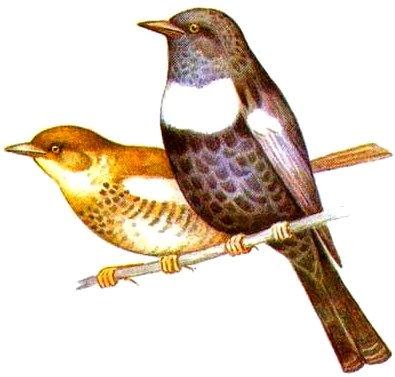 Сидели как-то двое влюблённых на берегу озера. Вдруг над ними звонко запели две птицы. Юноша и девушка прислушались.– Какой чудесный голос у этих птичек! – сказала девушка.– Твой голос ещё нежнее, – ответил юноша. – Никакие дрозды не сравнятся с тобой.– Ты хотел сказать скворцы, – правда?– Конечно, скворцы, если тебе так больше нравится, -сказал юноша.Разве кто-нибудь на его месте ответил бы иначе?– Нет-нет, – быстро сказала девушка. – Раз ты говоришь, что это дрозды, пускай будут дрозды.Тут они взглянули друг на друга и забыли и о дроздах, и о скворцах, и обо всём на свете.Скоро влюблённые поженились и зажили душа в душу.Прошёл ровно год со дня их свадьбы. Ради такого праздника жена решила испечь пирог. Пока пирог пёкся, муж отправился выпить стаканчик-другой виноградного вина. Но едва он дошёл до винной лавки, как навстречу ему попался старик, весь увешанный клетками, в которых на тоненьких жёрдочках прыгали разноцветные птицы.«Вот кстати, – подумал муж. – Обрадую жену, куплю ей подарок».И он крикнул:– Эй, птичий хозяин, что просишь за пару птичек в зелёной клетке?Птички стоили четыре сольди. Но продавец ответил:– Шесть сольди, синьор. На то он и был продавцом.– Два сольди, – сказал муж.На то он и был покупателем. Сошлись, конечно, на четырёх.– Берите, синьор, эти птички принесут в ваш дом счастье, – сказал продавец, передавая клетку мужу.Муж взял клетку, выпил стакан вина и пошёл домой.Тем временем жена чисто убрала в доме и нарядилась в своё лучшее платье. Тут и пирог поспел. Только она поставила его на стол, как муж открыл дверь и крикнул с порога:– Посмотри, жёнушка, какой я принёс тебе подарок. Не правда ли, замечательные дрозды?– Замечательные, – ответила обрадованная жена. – Только это не дрозды, а скворцы.– Нет, дрозды! – заспорил муж.– Нет, скворцы! – заспорила жена.– Дрозды! – стоял на своём муж.– Скворцы! Скворцы! Скворцы!!! – затопала ногами жена.– Ах, раз скворцы, так пойду продам моих дроздов на базаре! – закричал выведенный из терпения муж.Тут жена вцепилась в клетку.– Скворцы не твои, а мои! Ты мне их подарил.– Но я подарил тебе дроздов, – ответил муж и рванул клетку к себе.Клетка затрещала и развалилась. Птички выпорхнули в окно и улетели. Жена громко заплакала от огорчения.– Зачем ты упустил моих скворцов! – закричала она.– Если бы не ты, дрозды не улетели бы! – закричал муж.Помирились они только к вечеру, когда кончился праздничный день – годовщина их свадьбы.Триста шестьдесят четыре дня они не могли нарадоваться друг на друга.Пролетел год, наступила вторая годовщина свадьбы.На этот раз муж подарил жене букет цветов. Жена поставила цветы в воду, поцеловала мужа, а потом они сели за праздничный стол.– А помнишь, – сказала улыбаясь жена, – как год тому назад мы поссорились из-за сущего пустяка – из-за пары скворцов?– Ужасно глупая ссора, – ответил муж. – Но всё-таки, дорогая жёнушка, то были не скворцы, а дрозды.– Скворцы! – сказала жена.– Дрозды! – сказал муж.– Нет, скворцы! – заспорила жена,– Нет, дрозды! – заспорил муж. И всё началось сначала.Так у них и повелось: весь год живут в полном согласии, а настанет годовщина свадьбы – непременно поссорятся.Время в сказке проходит быстро. У жены появились морщинки вокруг глаз, у мужа засеребрились виски.В двадцатую годовщину свадьбы жена сказала мужу:– Сегодня я не стану печь пирог. День такой хороший, пойдём погуляем.Они вышли из дому и пошли куда глаза глядят. Шли, шли и пришли к тому самому озеру, к тому самому месту, где сидели двадцать лет назад.– Отдохнём? – спросил муж.– Отдохнём, – ответила жена.И они сели под тем самым деревом. Вдруг над их головами запели две птицы. Может, и не те самые, но точно такие же.– А помнишь, – сказала жена, – как перед нашей свадьбой мы слушали здесь с тобой скворцов птичек?– Разве я могу забыть таких чудесных дроздов птичек! – ответил муж.Они посмотрели друг на друга и засмеялись. Оказалось, что не так уж трудно, чтобы жена уступила мужу, а муж уступил жене.С тех пор они никогда не ссорились, даже в годовщину свадьбы.